2019年北京学校面向应届毕业生及社会人员公开招聘岗位表咨询电话及联系人：89537370  尹老师岗位名称岗位职责招聘人数学历要求专业要求户籍/生源地其他条件政治面貌岗位类型岗位职级中学语文教师承担中学语文教学5应届毕业生：硕士研究生及以上学历，取得相应学位语文相关专业生源不限应届毕业生：英语六级不限制教师岗十二级及以上中学数学教师承担中学数学教学2应届毕业生：硕士研究生及以上学历，取得相应学位社会人员：硕士研究生及以上学历，取得相应学位数学相关专业生源不限应届毕业生：英语六级；海外留学毕业生优先社会人员：北京市区级骨干及以上，不大于35岁不限制教师岗十二级及以上中学英语教师承担中学英语教学5应届毕业生：硕士研究生及以上学历，取得相应学位英语相关专业生源不限应届毕业生：英语专业八级，有第二外语优先不限制教师岗十二级及以上中学物理教师承担中学物理教学3应届毕业生：博士研究生及以上学历，取得相应学位社会人员：博士研究生及以上学历，取得相应学位物理相关专业生源不限应届毕业生：英语六级；社会人员：英语六级，不大于35岁，具有海外留学经历优先 不限制教师岗十二级及以上中学历史教师承担中学历史教学4应届毕业生：硕士研究生及以上学历，取得相应学位社会人员：硕士研究生及以上学历，取得相应学位历史相关专业生源不限应届毕业生：英语六级；社会人员：北京市区级骨干及以上，不大于35岁不限制教师岗十二级及以上中学生物教师承担中学生物教学3应届毕业生：硕士研究生及以上学历，取得相应学位生物相关专业生源不限应届毕业生：英语六级；不限制教师岗十二级及以上中学化学教师承担中学化学教学5应届毕业生：硕士研究生及以上学历，取得相应学位社会人员：硕士及以上学历化学相关专业生源不限应届毕业生：英语六级；社会人员：英语六级，不大于40岁， 有竞赛中级教练员资格优先，有海外留学经历优先不限制教师岗十二级及以上中学地理教师承担中学地理教学5应届毕业生：硕士研究生及以上学历，取得相应学位地理相关专业生源不限应届毕业生：英语六级；不限制教师岗十二级及以上中学体育教师承担中学体育教学1社会人员：硕士及以上学历，取得相应学位武术方向相关专业北京市常住户口社会人员：中级及以上职称，不大于40岁，相关工作经验不少于10年限党员含预备党员教师岗十二级及以上中学信息教师承担中学信息教学1应届毕业生：硕士研究生及以上学历，取得相应学位信息技术相关专业生源不限应届毕业生：英语六级；限党员含预备党员教师岗十二级及以上中学政治教师承担中学政治教学3应届毕业生：硕士研究生及以上学历，取得相应学位社会人员：硕士研究生及以上学历，取得相应学位政治相关专业生源不限应届毕业生：英语六级；社会人员：北京市区级骨干及以上，不大于35岁不限制教师岗十二级及以上小学语文教师承担小学语文教学3应届毕业生：硕士研究生及以上学历，取得相应学位社会人员：本科及以上学历语文相关专业生源不限应届毕业生：能中英双语教学；社会人员：不大于40岁，相关工作经验不少于15年不限制教师岗十二级及以上小学数学教师承担小学数学教学2应届毕业生：硕士研究生及以上学历，取得相应学位数学相关专业生源不限应届毕业生：能中英双语教学；不限制教师岗十二级及以上小学英语教师承担小学英语教学1社会人员：硕士及以上学历不限北京市常住户口社会人员：不大于35岁 ，具有海外留学经历优先不限制教师岗十二级及以上小学美术承担小学美术教学3应届毕业生：硕士研究生及以上学历，取得相应学位美术相关专业生源不限应届毕业生：能中英双语教学；限制教师岗十二级及以上小学体育教师承担小学体育教学1应届毕业生：硕士研究生及以上学历，取得相应学位社会人员：硕士及以上学历体育相关专业生源不限应届毕业生：能中英双语教学，全国运动健将优先；社会人员：不大于35岁，相关工作经验不少于5年，全国运动健将优先不限制教师岗十二级及以上小学信息教师承担小学信息教学及电教工作1应届毕业生：硕士研究生及以上学历，取得相应学位信息技术相关专业生源不限应届毕业生：能中英双语教学不限制教师岗十二级及以上小学科学教师承担小学科学教学2应届毕业生：硕士研究生及以上学历，取得相应学位社会人员：硕士及以上学历，取得相应学位生物、医药、物理等相关专业北京市常住户口应届毕业生：能中英双语教学社会人员：不大于35岁，相关工作经验不少于5年不限制教师岗十二级及以上小学音乐教师承担小学音乐教学2应届毕业生：硕士研究生及以上学历，取得相应学位社会人员：本科及以上学历音乐相关专业生源不限应届毕业生：能中英双语教学；社会人员：不大于35岁 不限制教师岗十二级及以上西班牙语翻译承担学校对外交流中西班牙语翻译1应届毕业生：硕士及以上学历，取得相应学位西班牙语相关专业生源不限海外留学毕业生，西班牙语专业八级，英语六级 不限制其他专技岗九级及以上会计承担学校会计工作1社会人员：硕士及以上学历，取得相应学位财务相关专业北京市常住户口社会人员：具有中级及以上职称，不大于40岁，相关工作经验不少于5年限党员含预备党员其他专技岗十二级及以上出纳承担学校出纳工作1社会人员：本科及以上学历，取得相应学位财务相关专业北京市常住户口社会人员：具有从业资质，不大于40岁，相关工作经验不少于10年限党员含预备党员其他专技岗十二级及以上行政秘书承担学校办公室日常内务、与各部门协调、行政文件及材料管理归档等3社会人员：本科及以上学历无北京市常住户口社会人员：不大于40岁，相关工作经验不少于5年 不限制管理岗九级及以上教务管理承担学校教务工作1社会人员：本科及以上学历无北京市常住户口社会人员：不大于45岁，相关工作经验不少于15年不限制管理岗九级及以上日语翻译承担学校日语授课，及对外交流中日语翻译1社会人员：本科及以上学历，取得相应学位日语相关专业北京市常住户口社会人员：日语国际一级，英语六级，不大于40岁，相关工作经验不少于10年，具有海外经历优先限党员含预备党员其他专技岗十二级及以上欢迎加入北京教师考编群，群号：452408818，考情、招聘信息早知道。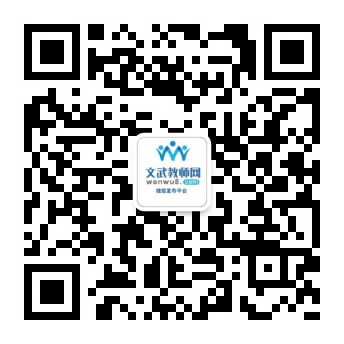 